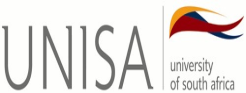 Annexure A6PRICING TEMPLATESUPPLIER NAME: 			____________________________TENDER REFERENCE NO.: 	EOI2020/03Kindly note that commission is capped at 8% all inclusive, submissions exceeding this % will be disqualified.___________________________				____/____/_____               SIGNED					                    DATEDESCRIPTION% CommissionVAT NCLUSIVECommission